jguili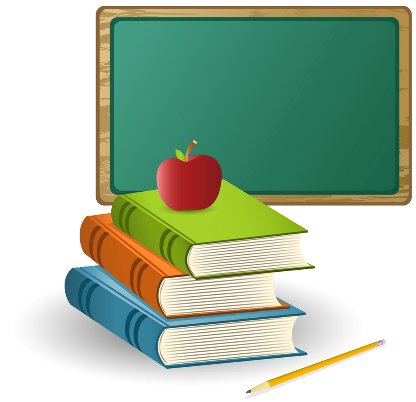 MAKATON SIGNSWeek 1Week 2Week 3Week 4Week 5Week 6MAKATON SIGNS               Bath   shower   Bed   Bus   Car    ChairCome   Eat   Food   Give to   Get up   Climb               Here               Home   House   There   Ball   bird   Look   Sleep   Stand   Wash   Big   Small   Book   Boy   Bricks   Cat   Cup   Doll   Girl              Bread    Butter   Egg   Jam   Juice   Milk